Regrouping Fractional Parts Behaviours/StrategiesRegrouping Fractional Parts Behaviours/StrategiesRegrouping Fractional Parts Behaviours/StrategiesStudent takes a block, but struggles to partition it into equal parts, and parts do not cover whole exactly.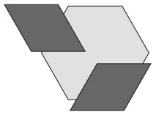 Student partitions wholes into equal parts, butstruggles to name the unit (does not knowfraction words).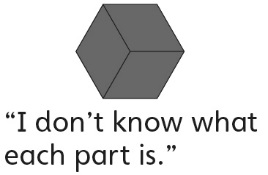 Student partitions wholes into equal parts,but struggles to combine equal parts to makewholes as he or she does not know how manyparts make a whole.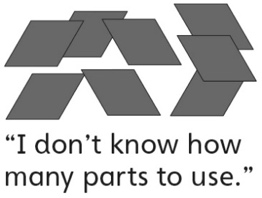 Observations/DocumentationObservations/DocumentationObservations/DocumentationStudent partitions wholes into equal parts,but struggles to combine equal parts to makewholes.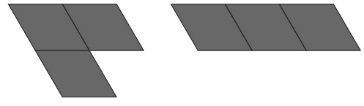 Student combines equal parts to make wholes, but struggles to name the wholes and leftover parts. 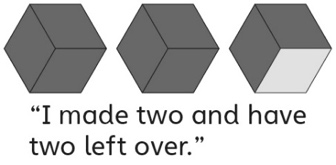 Student successfully partitions wholes intoequal parts, names the unit, and combinesequal parts to make wholes.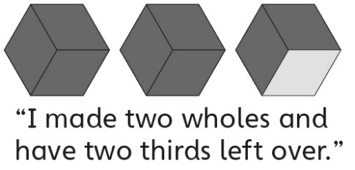 Observations/DocumentationObservations/DocumentationObservations/Documentation